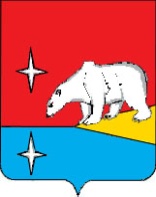 РОССИЙСКАЯ  ФЕДЕРАЦИЯЧУКОТСКИЙ  АВТОНОМНЫЙ  ОКРУГАДМИНИСТРАЦИЯИУЛЬТИНСКОГО  МУНИЦИПАЛЬНОГО  РАЙОНАПОСТАНОВЛЕНИЕот 24 февраля 2015 г.  	            	  № 23- па		            пос. Эгвекинот              О внесении изменений  в постановление Администрации Иультинского муниципального района от 12 ноября 2013 года № 87-паВ целях уточнения отдельных положений  муниципальной программы «Развитие инфраструктуры Иультинского муниципального района на 2014-2016 годы», на основании решения Совета депутатов Иультинского муниципального района от 16 февраля 2015 года № 109 «О  внесении изменений в бюджет  Иультинского муниципального района  на 2015 год»,  Администрация Иультинского муниципального района  П О С Т А Н О В Л Я Е Т:	1. Внести  в постановление Администрации Иультинского муниципального района от  12 ноября 2013 года № 87–па «Об утверждении  Муниципальной программы «Развитие инфраструктуры Иультинского муниципального района на 2014-2016 годы» следующие изменения:1.1. В паспорте муниципальной программы:	а) Абзац «Объёмы финансовых ресурсов Муниципальной программы» изложить в следующей редакции:	б) Раздел 5 «Ресурсное обеспечение Муниципальной программы»  изложить в следующей редакции:«5. Ресурсное обеспечение Муниципальной программыОбщий объём бюджетных ассигнований Муниципальной программы составляет 257 395,4 тыс. рублей,  из них:за счет окружного бюджета – 92 134,8 тыс. рублей, в том числе по годам:в 2014 году – 82 140,0 тыс. рублей;в 2015 году – 9 994,8 тыс. рублей;в 2016 году – 0,0 тыс. рублей;за счет Фонда содействия реформированию жилищно-коммунального хозяйства - 18 060,1 тыс. рублей, в том числе по годам:в 2014 году – 18 060,1 тыс. рублей;в 2015 году – 0,0 тыс. рублей;в 2016 году – 0,0 тыс. рублей;за счет средств местных бюджетов – 147 200,5 тыс. рублей, в том числе по годам:в 2014 году –  58 054,4 тыс.  рублей;в 2015 году –  47 202,4 тыс.  рублей;в 2016 году –  41 943,7 тыс.  рублей.»;в) Муниципальную программу «Развитие инфраструктуры Иультинского муниципального района на 2014-2016 годы» дополнить приложением в редакции согласно приложению 1 к настоящему постановлению;1.2. В паспорте Подпрограммы «Содействие развитию инфраструктуры и благоустройства городских и сельских поселений Иультинского муниципального района»: 	а) Абзац «Объёмы бюджетных ассигнований Подпрограммы» изложить в следующей редакции:	б) Раздел 5 «Ресурсное обеспечение Подпрограммы»  изложить в следующей редакции:«5. Ресурсное обеспечение ПодпрограммыОбъём финансирования мероприятий Подпрограммы составляет 151 994,3 тыс. рублей, в том числе:за счет окружного бюджета – 5 000,0 тыс. рублей, в том числе по годам: в 2014 году – 5 000,0 тыс. рублей; в 2015 году – 0,0 тыс. рублей; в 2016 году – 0,0 тыс. рублей;за счет средств местных бюджетов – 146 994,3 тыс. рублей, в том числе по годам: в 2014 году –  57 953,4 тыс.  рублей; в 2015 году –  47 097,2 тыс.  рублей; в 2016 году –  41 943,7 тыс.  рублей.»;	в) Приложение к Подпрограмме «Содействие развитию инфраструктуры и благоустройства городских и сельских поселений Иультинского муниципального района»  изложить в редакции согласно приложению 2 к настоящему постановлению;1.3. В паспорте Подпрограммы «Переселение граждан из аварийного жилищного фонда»: 	а) Абзац «Объёмы бюджетных ассигнований Подпрограммы» изложить в следующей редакции:	б) Раздел IV «Ресурсное обеспечение Подпрограммы»  изложить в следующей редакции:«IV. Ресурсное обеспечение ПодпрограммыОбъём финансирования мероприятий Подпрограммы составляет 20 201,0 тыс. рублей, в том числе по годам:за счет окружного бюджета – 19 994,8 тыс. рублей, в том числе по годам:в 2014 году – 10 000,0 тыс. рублей;в 2015 году – 9 994,8 тыс. рублей;в 2016 году – 0,0 тыс. рублей;за счет средств муниципального района – 206,2 тыс. рублей, в том числе по годам:в 2014 году –  101,0 тыс.  рублей;     в 2015 году –  105,2 тыс.  рублей;     в 2016 году –  0,0 тыс.  рублей.»в) Подпрограмму «Переселение граждан из аварийного жилищного фонда» дополнить приложением в редакции согласно приложению 3 к настоящему постановлению.2. Разместить настоящее постановление на официальном сайте Иультинского муниципального района в информационно-телекоммуникационной сети «Интернет».	3.  Настоящее постановление  вступает в силу с момента подписания.   	       4. Контроль за исполнением настоящего постановления возложить  на Управление промышленной политики сельскохозяйственной политики Администрации Иультинского муниципального района (Абакаров А.М.)Глава Администрации                                                             А.Г. МаксимовПриложение 1Приложение к Муниципальной программе «Развитие инфраструктуры  Иультинского муниципального района на 2014-2016 годы»ПЕРЕЧЕНЬМЕРОПРИЯТИЙ МУНИЦИПАЛЬНОЙ ПРОГРАММЫ«Развитие инфраструктуры  Иультинского муниципального района на 2014-2016 годы»(наименование муниципальной программы)Приложение 2Приложение к Подпрограмме «Содействие развитию инфраструктуры и благоустройства городских и сельских поселений Иультинского муниципального района» Муниципальной программы«Развитие инфраструктуры Иультинского муниципального района на 2014-2016 годы»ПЕРЕЧЕНЬМЕРОПРИЯТИЙ ПОДПРОГРАММЫ «Содействие развитию инфраструктуры и благоустройства городских и сельских поселений Иультинского муниципального района» (наименование подпрограммы)МУНИЦИПАЛЬНОЙ ПРОГРАММЫ«Развитие инфраструктуры Иультинского муниципального района на 2014-2016 годы»(наименование муниципальной программы)Приложение 3Приложение к Подпрограмме «Переселение граждан из аварийного жилищного фонда с учетом необходимости  развития малоэтажного строительства» Муниципальной программы«Развитие инфраструктуры Иультинского муниципального района на 2014-2016 годы»ПЕРЕЧЕНЬМЕРОПРИЯТИЙ ПОДПРОГРАММЫ «Переселение граждан из аварийного жилищного фонда» (наименование подпрограммы)МУНИЦИПАЛЬНОЙ ПРОГРАММЫ«Развитие инфраструктуры Иультинского муниципального района на 2014-2016 годы»(наименование муниципальной программы)Проект постановления Администрации Иультинского муниципального района «О внесении изменений  в постановление Администрации Иультинского муниципального района» от 12 ноября 2013 года № 87-па  от  24 февраля 2015 года № 23 - паРазослано: дело,  прокуратура, Управление промышленной политики, Управление ФЭИ.«Объёмы финансовых ресурсов   МуниципальнойпрограммыОбщий объём бюджетных ассигнований Муниципальной программы составляет 257 395,4 тыс. рублей,  из них:за счет окружного бюджета – 92 134,8 тыс. рублей, в том числе по годам:в 2014 году – 82 140,0 тыс. рублей;в 2015 году – 9 994,8 тыс. рублей;в 2016 году – 0,0 тыс. рублей;за счет Фонда содействия реформированию жилищно-коммунального хозяйства - 18 060,1 тыс. рублей, в том числе по годам:в 2014 году – 18 060,1 тыс. рублей;в 2015 году – 0,0 тыс. рублей;в 2016 году – 0,0 тыс. рублей;за счет средств местных бюджетов – 147 200,5 тыс. рублей, в том числе по годам: в 2014 году –  58 054,4 тыс.  рублей; в 2015 году –  47 202,4 тыс.  рублей; в 2016 году –  41 943,7 тыс.  рублей.	Подпрограмма «Содействие развитию инфраструктуры и благоустройства городских и сельских поселений Иультинского муниципального района» всего 151 994,3 тыс. рублей, из них:за счет окружного бюджета – 5 000,0 тыс. рублей, в том числе по годам: в 2014 году – 5 000,0 тыс. рублей; в 2015 году – 0,0 тыс. рублей; в 2016 году – 0,0 тыс. рублей;за счет средств местных бюджетов – 146 994,3 тыс. рублей, в том числе по годам: в 2014 году –  57 953,4 тыс.  рублей; в 2015 году –  47 097,2 тыс.  рублей; в 2016 году –  41 943,7 тыс.  рублей.	Подпрограмма «Переселение  граждан из аварийного жилищного фонда с учетом необходимости развития малоэтажного строительства» всего 85 200,1 тыс. рублей, из них:за счет окружного бюджета – 67 140,0 тыс. рублей, в том числе по годам:в 2014 году – 67 140,0 тыс. рублей;в 2015 году – 0,0 тыс. рублей;в 2016 году – 0,0 тыс. рублей;за счет Фонда содействия реформированию жилищно-коммунального хозяйства - 18 060,1 тыс. рублей, в том числе по годам:в 2014 году – 18 060,1 тыс. рублей;в 2015 году – 0,0 тыс. рублей;в 2016 году – 0,0 тыс. рублей.Подпрограмма «Переселение  граждан из аварийного жилищного фонда» всего 20 201,0 тыс. рублей, из них:за счет окружного бюджета – 19 994,8 тыс. рублей, в том числе по годам:в 2014 году – 10 000,0 тыс. рублей;в 2015 году – 9 994,8 тыс. рублей;в 2016 году – 0,0 тыс. рублей;за счет средств муниципального района – 206,2 тыс. рублей, в том числе по годам:в 2014 году –  101,0 тыс.  рублей;      в 2015 году –  105,2 тыс.  рублей;в 2016 году –  0,0 тыс.  рублей.»;	«Объёмы бюджетных ассигнований ПодпрограммыОбъём финансирования мероприятий Подпрограммы   составляет 151 994,3 тыс. рублей, в том числе:за счет окружного бюджета – 5 000,0 тыс. рублей, в том числе по годам: в 2014 году – 5 000,0 тыс. рублей; в 2015 году – 0,0 тыс. рублей; в 2016 году – 0,0 тыс. рублей;за счет средств местных бюджетов – 146 994,3 тыс. рублей, в том числе по годам: в 2014 году –  57 953,4 тыс.  рублей; в 2015 году –  47 097,2 тыс.  рублей; в 2016 году –  41 943,7 тыс.  рублей.»;«Объёмы бюджетных ассигнований ПодпрограммыОбъём финансирования мероприятий Подпрограммы составляет 20 201,0 тыс. рублей, в том числе:за счет окружного бюджета – 19 994,8 тыс. рублей, в том числе по годам:в 2014 году – 10 000,0 тыс. рублей;в 2015 году – 9 994,8 тыс. рублей;в 2016 году – 0,0 тыс. рублей;за счет средств муниципального района – 206,2 тыс. рублей, в том числе по годам:в 2014 году –  101,0 тыс.  рублей;      в 2015 году –  105,2 тыс.  рублей;      в 2016 году –  0,0 тыс.  рублей.»;№ п/пНаименование направления, раздела, мероприятияПериод реализации мероприятийОбъем финансовых ресурсов, тыс. рублейОбъем финансовых ресурсов, тыс. рублейОбъем финансовых ресурсов, тыс. рублейОбъем финансовых ресурсов, тыс. рублейСоисполнители, участники№ п/пНаименование направления, раздела, мероприятияПериод реализации мероприятийвсегов том числе средства:в том числе средства:в том числе средства:Соисполнители, участники№ п/пНаименование направления, раздела, мероприятияПериод реализации мероприятийвсегоокружного  бюджетаместного  бюджетапрочих внебюджетных источниковСоисполнители, участники123456781Строительство жилых помещений необходимых для переселения граждан, мероприятия по благоустройству и ремонту домов малоэтажной застройки коттеджного типа2014-2016158 254,582 140,058 054,418 060,1Фонд содействия реформированию жилищно-коммунального хозяйства, Управление промышленной и сельскохозяйственной политики Администрации Иультинского района2Мероприятия по благоустройству и ремонту домов малоэтажной застройки коттеджного типа2014-201657 197,29 994,847 202,40,0Управление промышленной и сельскохозяйственной политики Администрации Иультинского района3Мероприятия по благоустройству и ремонту домов малоэтажной застройки коттеджного типа2014-201641 943,70,041 943,70,0Управление промышленной и сельскохозяйственной политики Администрации Иультинского районаВсего по программе:Всего по программе:Всего по программе:257 395,492 134,8147 200,518 060,1№ п/пНаименование направления, раздела, мероприятияПериод реализации мероприятийОбъем финансовых ресурсов, тыс. рублейОбъем финансовых ресурсов, тыс. рублейОбъем финансовых ресурсов, тыс. рублейОбъем финансовых ресурсов, тыс. рублейСоисполнители, участники№ п/пНаименование направления, раздела, мероприятияПериод реализации мероприятийвсегов том числе средства:в том числе средства:в том числе средства:Соисполнители, участники№ п/пНаименование направления, раздела, мероприятияПериод реализации мероприятийвсегоокружного  бюджета местного бюджета прочих внебюджетных источниковСоисполнители, участники123456891Благоустройство и ремонт жилого фонда  в населённых пунктах Иультинского муниципального района, разработка и утверждение документов  территориального планирования 201462 953,45 000,057 953,40,0Управление промышленной и сельскохозяйственной политики Администрации Иультинского района1Благоустройство и ремонт жилого фонда  в населённых пунктах Иультинского муниципального района, разработка и утверждение документов  территориального планирования 201547 097,20,047 097,20,0Управление промышленной и сельскохозяйственной политики Администрации Иультинского района1Благоустройство и ремонт жилого фонда  в населённых пунктах Иультинского муниципального района, разработка и утверждение документов  территориального планирования 201641 943,70,041 943,70,0Управление промышленной и сельскохозяйственной политики Администрации Иультинского районаВсего по подпрограмме:Всего по подпрограмме:Всего по подпрограмме:151 994,35 000,0146 994,30,0№ п/пНаименование направления, раздела, мероприятияПериод реализации мероприятийОбъем финансовых ресурсов, тыс. рублейОбъем финансовых ресурсов, тыс. рублейОбъем финансовых ресурсов, тыс. рублейОбъем финансовых ресурсов, тыс. рублейСоисполнители, участники№ п/пНаименование направления, раздела, мероприятияПериод реализации мероприятийвсегов том числе средства:в том числе средства:в том числе средства:Соисполнители, участники№ п/пНаименование направления, раздела, мероприятияПериод реализации мероприятийвсегоокружного  бюджетаместного  бюджетапрочих внебюджетных источниковСоисполнители, участники123456781Ремонт жилых помещений необходимых для переселения граждан201410 101,010 000,0101,00,0Управление промышленной и сельскохозяйственной политики Администрации Иультинского района1Ремонт жилых помещений необходимых для переселения граждан201510 100,09 994,8105,20,0Управление промышленной и сельскохозяйственной политики Администрации Иультинского района1Ремонт жилых помещений необходимых для переселения граждан20160,00,00,00,0Управление промышленной и сельскохозяйственной политики Администрации Иультинского районаВсего по подпрограмме:Всего по подпрограмме:Всего по подпрограмме:20 201,019 994,8206,20,0Подготовил:  А.Н. КондрашинСогласовано:А.А. АбакаровН.М. ЗеленскаяР.В. КоркишкоТ.В. КолесникЕ.И. МихноА.В. Егорова